ЖалобаНа необоснованный отказ к участию в реализации конфискованных автомобилей по лотам 1-24  извещения 250119/2640998/02 на сайте http://torgi.gov.ru Территориальным управлением Федерального агентства по управление государственным имуществом в Республике Северная Осетия – Алания.Я, Д.А. И., подал заявки на участие в реализации транспортных средств опубликованных на сайте http://torgi.gov.ru по лотам 1-24  извещения 250119/2640998/02 ТУ Росимущества по Республике Северная Осетия – Алания.По результатам рассмотрения заявок, было принято решение отказать в приеме моих заявок во всех лотах по следующему основанию: – в соответствии с абз. 2 п. 17 Порядка реализации имущества, утвержденного Приказом Минэкономразвития России от 02.08.2017 № 396 – отсутствует согласие заявителя на обработку и хранение персональных данных, предусмотренное абз. 6 п. 11 Порядка реализации имущества, утвержденного Приказом Минэкономразвития России от 02.08.2017 № 396;Я считаю, мои заявки полностью соответствуют требованиям законодательства, по нескольким причинам:Сама формулировка согласия, содержащаяся в форме заявки, опубликованной как образец, является отличающейся от той, которая утверждена в приказе №396 минэкономразвития (далее приказ №369).Так, в приказе №396 написано:Заявка составляется на русском языке и должна содержать следующие сведения:- согласие на обработку и хранение персональных данных для физических лиц;А в извещении указано иначе: Для физических лиц: ______________________ (Ф.И.О.) предварительно согласен на использование Территориальным управлением Федерального агентства по управлению государственным имуществом в РСО-Алания персональных данных согласно статье 9 Федерального закона «О персональных данных» от 27.07.2006 №152-ФЗ, в целях обеспечения соблюдения законов и иных нормативных правовых актов.По причине явных отличий формулировки в образце от той, которая в приказе №396 я попытался оспорить, но УФАС по Республике Северная Осетия, решением № АМ3 11-03/19 меня не поддержал.  Таким образом я хотел осуществить своё право обеспечение защиты прав и свобод человека и гражданина при обработке его персональных данных, в том числе защиты прав на неприкосновенность частной жизни, личную и семейную тайну так как формулировки отличаются.Вывод: я не мог одновременно подать заявку с согласием,  и в то же время пытаться обжаловать то, на что не даю согласие, соответственно пропустил данный пункт. Это было бы противоречием самому себе. Но я предусмотрел это все, и всвязи с этим предпринял следующее,  ….. (в 2 пункте раскрою)…. Вдобавок, согласно статье 2 ФЕДЕРАЛЬНЫЙ ЗАКОН РФ "О ПЕРСОНАЛЬНЫХ ДАННЫХ", N 152-ФЗ:Статья 2. Цель настоящего Федерального законаЦелью настоящего Федерального закона является обеспечение защиты прав и свобод человека и гражданина при обработке его персональных данных, в том числе защиты прав на неприкосновенность частной жизни, личную и семейную тайну.А цель в извещении не та, что предусматривает ФЗ №152, а значит, никаких правовых оснований сослаться на закон о персональных данных №152 и конкретно на статью №9 у организаторов торгов не было и нет, равно как и указывать ссылку на 152 ФЗ в образце заявки.Так же, в приказе №396 тоже нет ссылки на ФЗ №152,  а значит установление требования на ФЗ №152 является незаконным. Указанный пробел на согласие об использовании моих персональных данных я оставил не просто так, а потому, что я уже дал согласие на все условия реализации, в подпунктах 2., 2.1.,2.2.,2.3..Так, согласно образцу заявки, я выразил согласие на: цитирую «выражает свое согласие на приобретение и оплату имущества по цене продажи имущества ______ рублей _____ копеек и иные условия приобретения, указанные в информационном сообщении о реализации имущества».Давая согласие на иные условия приобретения, я  подписался на все условия реализации, в том числе и на требуемое условие согласия обработки моих персональных данных.Ни в постановлении №1041, ни в приказе №396 не указаны никаких особых условий, которые можно было бы понять понять под иными, кроме как уже перечисленные в данном образце заявки. Такие как стоимость имущества, состояние, нестонахождение, скрытые дефекты и так далее.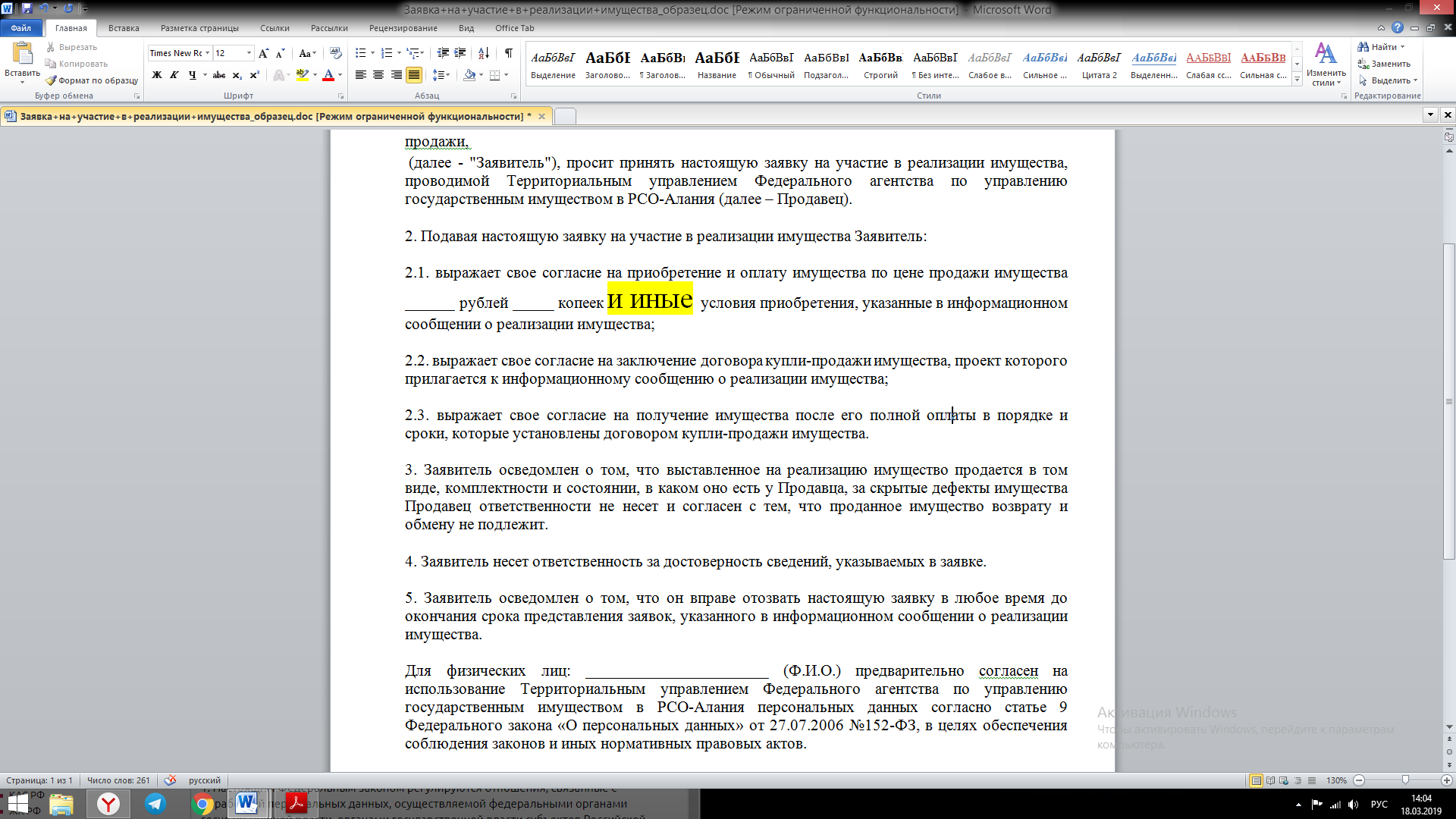 Что я хочу этим доказать ?      А то, что все условия приобретения указаны в форме заявки, расписаны каждый из них, и никаких других условий понимать нельзя под словом «иные» условия. То есть, Вначале, я, под словом иные условия даю согласие на все условия, а далее перечисляю все условия повторно. Зачем мне в одной заявке несколько раз давать согласия, если это итак подразумевается?И вообще, с какой целью идет в заявке повторение ?Что хотели вложить в смысл слова ИНЫЕ условия ?  ФЗ  "О ПЕРСОНАЛЬНЫХ ДАННЫХ", N 152-ФЗ.Статья 9. Согласие субъекта персональных данных на обработку его персональных данных1.Субъект персональных данных принимает решение о предоставлении его персональных данных и дает согласие на их обработку свободно, своей волей и в своем интересе. Согласие на обработку персональных данных должно быть конкретным, информированным и сознательным. Согласие на обработку персональных данных может быть дано субъектом персональных данных или его представителем в любой позволяющей подтвердить факт его получения форме, если иное не установлено федеральным законом. В случае получения согласия на обработку персональных данных от представителя субъекта персональных данных полномочия данного представителя на дачу согласия от имени субъекта персональных данных проверяются оператором.Во-первых, согласно ч.1 ст.9 ФЗ.№152 Согласие на обработку персональных данных может быть дано субъектом персональных данных или его представителем в любой позволяющей подтвердить факт его получения форме, если иное не установлено федеральным законом. На практике же, мне приходится доказывать что я даю согласие на обработку персональных данных, при том, что я и сейчас согласен и на момент подачи заявки давал согласие в заявке под словами «иные условия».2. Согласие на обработку персональных данных может быть отозвано субъектом персональных данных. В случае отзыва субъектом персональных данных согласия на обработку персональных данных оператор вправе продолжить обработку персональных данных без согласия субъекта персональных данных при наличии оснований, указанных в пунктах 2 - 11 части 1 статьи 6, части 2 статьи 10 и части 2 статьи 11 настоящего Федерального закона.Во-вторых, из ч.2 ст.9 ФЗ,№152 следует, что «оператор» (согласно ч.2 Статья 3.ФЗ-N152 Основные понятия, используемые в настоящем Федеральном законе 2) оператор - государственный орган, муниципальный орган, юридическое или физическое лицо, самостоятельно или совместно с другими лицами организующие и (или) осуществляющие обработку персональных данных, а также определяющие цели обработки персональных данных, состав персональных данных, подлежащих обработке, действия (операции), совершаемые с персональными данными;)п.5 ч.1 ст.6 152-ФЗ5) обработка персональных данных необходима для исполнения договора, стороной которого либо выгодоприобретателем или поручителем по которому является субъект персональных данных, а также для заключения договора по инициативе субъекта персональных данных или договора, по которому субъект персональных данных будет являться выгодоприобретателем или поручителем;п.11 ч.1 ст.6 152-ФЗ11) осуществляется обработка персональных данных, подлежащих опубликованию или обязательному раскрытию в соответствии с федеральным законом.Если даже допустить, что я каким то образом отозвал согласие на обработку персональных данных, то из пунктов 5 и 11 части 1 статьи 6 ФЗ-152 следует, что оператор вправе продолжить обработку персональных данных без согласия субъекта персональных данных в вышеприведенных мной случаях. В данном случае, оператор принял решение опубликовать мои данные согласно пункту 11 части 1 статьи 6 ФЗ-152 на основании осуществляется обработка персональных данных, подлежащих опубликованию или обязательному раскрытию в соответствии с федеральным законом, а значит использовал мои персональные данные. Равно тому, что они получили от меня согласие на использование моих персональных данных. Не может быть такого, что по своей прихоти ТУ Росим. вправе то использовать мои персональные данные, то ссылаться на то,что я не дал согласие. Это противоречие самим себе абсурдно.Мои Ф.И.О. опубликованы во всеобщем доступе. Согласно статье 3 ФЗ -152 Основные понятия, используемые в настоящем Федеральном законе.1) персональные данные - любая информация, относящаяся к прямо или косвенно определенному или определяемому физическому лицу (субъекту персональных данных);Из статьи 9 прямо прописано ,что Ф.И.О.  являются персональными данными.А также юридическая практика показывает, что инициалы относятся к перс. данным.В Федеральном законе России «О Персональных данных» говорится, что под вышеназванную категорию ведомостей попадает любая информация, принадлежащая физическому лицу. Все ФИО вместе является персональными ведомостями более высокого приоритета, чем указанное отдельно имя или отчество. В зависимости от конкретных обстоятельств сведения могут иметь более высокий или низкий приоритет.ч3. Статьи 9 ФЗ-152 Обязанность предоставить доказательство получения согласия субъекта персональных данных на обработку его персональных данных или доказательство наличия оснований, указанных в пунктах 2 - 11 части 1 статьи 6, части 2 статьи 10 и части 2 статьи 11 настоящего Федерального закона, возлагается на оператора.Так, оператор, (ТУ Росимущества) обязано доказать не предоставление мною персональных данных. Бремя доказывания лежит на них. Но так как я заинтересован, то представлю часть доказательств.Должен признаться, я настороженно отношусь к любым изменениям текста законов, так как непонятно кто как их может интерпретировать. С этой целью была предпринята мною попытка и оспорить «использование моих персональных данных». На то, есть основания, так как в своей практике нередко встречался с предвзятым отношением к нежелаемым участникам торгов и реализаций. Я ожидал, что после первого предписания об устранении допущенных ранее нарушений, ТУ Росим. по респ. Сев.Осетия-Алания выкинет какой-нибудь фокус, сделает какую-то загвоздку, чтобы неугодные участники не стали победителями. Я больше склонялся к тому, что поменяют цену имущества, и наши заявки участников по отличающейся от реализумой цене будут не соответствовать. Но ТУ Росим. по респ. Сев.Осетия-Алания выбрало другой способ – поменять форму заявку, о чем в предписании  №АМЗ 05-02/19 от 11 февраля по первой моей жалобе по данному извещению даже и не было. Как и не было в моем тексте жалобы и не обсуждалось на рассмотрении жалобы 11 февр. 2019г.Очевидно, что ТУ Росим. по респ. Сев.Осетия-Алания думала всех перехитрить и отказать в допуске всем, кто не в курсе данных изменений и никто не пожалуется. Но я это предвидел, попытался оспорить и теперь мои предположения подтвердились и я вынужден обратиться в очередной раз в УФАС за объективным, беспристрастным, честным проведением торгов.Доказательством моим словам служит тот факт, что впервые в своей практике столкнулся с тем, что количество отклоненных заявок с 1 по 24 лотам не меньше чем в два раза превышает количество допущенных. И смех и и грех. Абсурд ! На рассмотрение я принесу распечатчку всех допущенных и не допущенных участников по данным лотам. Так же представлю протоколы с моим участием не некоторым другим лотам в пример того, что отклоненных заявок не встречалось ранее, ни мне, ни другим. Исходя из вышеперечисленного, я требую:1.Отменить протокол рассмотрения заявок от 14.03.2019г.по лотам с 1по 24.2.Признать поданные мною заявки по лотам с 1по 24 соответствующими требованиям приказа минэкономразвития 396 от 02.08.2017 и постановлению Постановление Правительства РФ от 30.09.2015 N 1041.3.Признать меня победителем по лотам с 1по 24 и обязать ТУ Росимущетва по Республике Северная Осетия-Алания заключить со мной договора купли-продажи как с претендентом, подавшим заявку на участие в реализации первым.4.Прошу назначить рассмотрение на 22 март или не позднее 26 марта.18.03.2019г.                                                     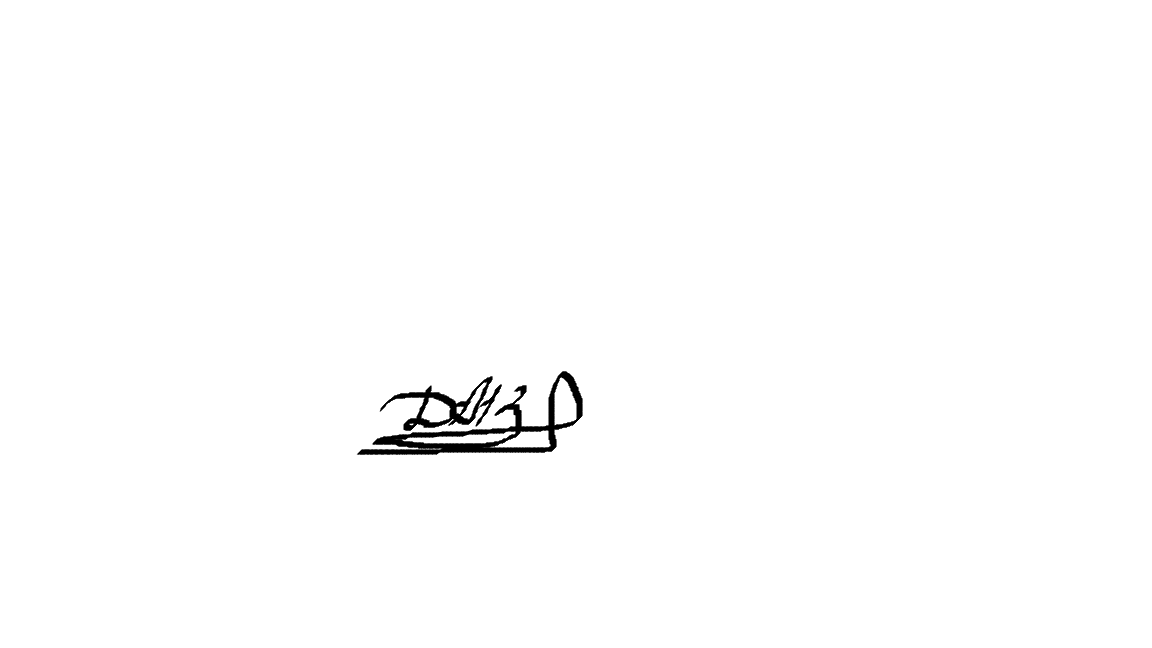 